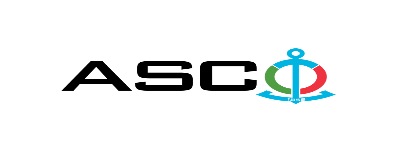 “AZƏRBAYCAN XƏZƏR DƏNİZ GƏMİÇİLİYİ” QAPALI SƏHMDAR CƏMİYYƏTİNİN№AM-096/2022 NÖMRƏLİ 13.07.2022-ci il tarixli Gəmilərdə hidravlika sahəsində illik dövri təmir xidmətlərinin (sifariş üzrə) satın alınması məqsədilə keçirdiyiAÇIQ MÜSABİQƏNİN QALİBİ HAQQINDA BİLDİRİŞ                                                              “AXDG” QSC-nin Satınalmalar KomitəsiSatınalma müqaviləsinin predmetiGəmilərdə hidravlika sahəsində illik dövri təmir xidmətlərinin (sifariş üzrə) satın alınmasıQalib gəlmiş şirkətin (və ya fiziki şəxsin) adıMarine Technical Solitions QSCMüqavilənin qiyməti409008.60 AZNMalların tədarük şərtləri (İncotresm-2010) və müddəti                                     DDPİş və ya xidmətlərin yerinə yetirilməsi müddətiİl  ərzində